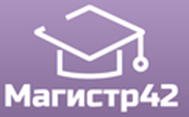 Учредитель Конкурса:Межшкольная Ассоциация Учителей Научно-Естественных Дисциплин «МАГИСТР»Список участников и результаты дистанционного Всероссийского конкурса «ПЕДАГОГИЧЕСКОЕ МАСТЕРСТВО»    Сайт МАУНЕД МАГИСТР - http://www.magistr42.com    Электронный адрес - mauned@yandex.ruСЕРИЯ ПМРЕГ.НОМЕРФИО, должностьРЕГИОН, ОУНОМИНАЦИЯРЕЗУЛЬТАТ002001Паращук Наталья ВасильевнаВоспитательМБДОУ «ЗВЕЗДОЧКА» село Криводановка Новосибирский район НСОПедагогический проектДиплом 2 степениПриказ № 3 от 30.01.2024 г.